EELNÕU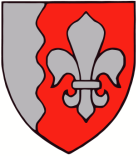 				2. lugemineJÕELÄHTME  VALLAVOLIKOGU	M Ä Ä R U S	Jõelähtme						  		  9. veebruar 2023 nrJõelähtme valla 2023. aasta eelarve Määrus kehtestatakse kohaliku omavalitsuse korralduse seaduse § 22 lg 1 p 1, § 38, kohaliku omavalitsuse üksuse finantsjuhtimise seaduse § 22 ja Jõelähtme valla põhimääruse § 36 ja § 37 alusel ning arvestades  Jõelähtme Vallavalitsuse ettepanekut.§ 1. Jõelähtme valla 2023. aasta eelarve kinnitamineKinnitada  vastavalt määruse lisale nr 1 Jõelähtme valla 2023. aasta eelarve detailsus ning põhitegevuse tulude eelarve summas 17 128 034 eurot, põhitegevuse kulude eelarve summas 17 064 806 eurot, investeerimistegevuse eelarve summas -5 523 792 eurot, finantseerimistehingute eelarve summas 3 314 774 eurot, likviidsete varade muutus summas 1 849 eurot ning nõuete ja kohustuste saldo muutus summas -2 147 639 eurot.§  2. Volituste andmine vallavalitsusele Jõelähtme Vallavalitsusel on õigus seada põhjendatud vajadusel piiranguid hallatavate asutustele ja vallavalitsuse struktuuriüksustele 2023. aasta vallaeelarves ettenähtud kulutuste osas.Volitada Jõelähtme Vallavalitsust liigendama eelarvet detailsemalt tegevusalade, hallatavate asutuste ja valdkondade ning kontogruppide lõikes.Volitada Jõelähtme Vallavalitsust 2023. aasta vallaeelarves kajastatud  investeeringute rahastamiseks võtta laenu kuni summas 4 000 000 eurot.§  3. Määruse rakendamineMäärus jõustub 1. jaanuarist 2023.Väino Haabvallavolikogu esimees